Appendix F.2 
Screenshots of School Food Authority Director Survey SY 2023-2024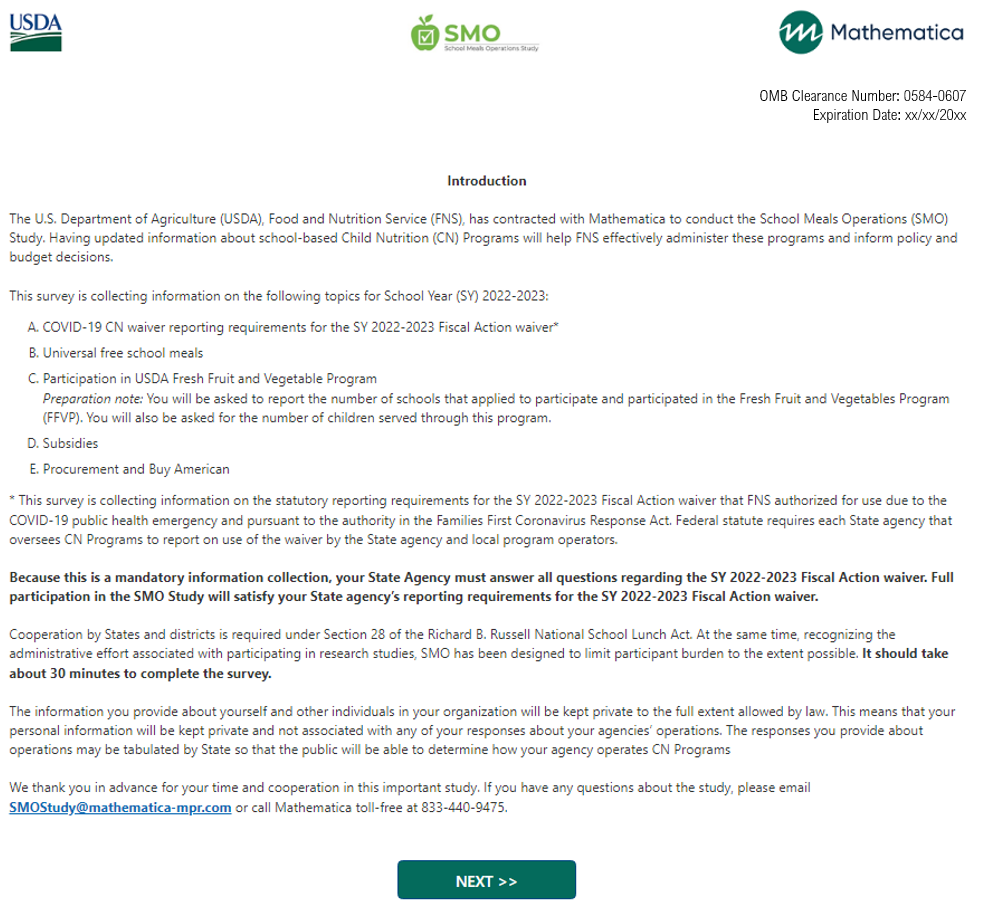 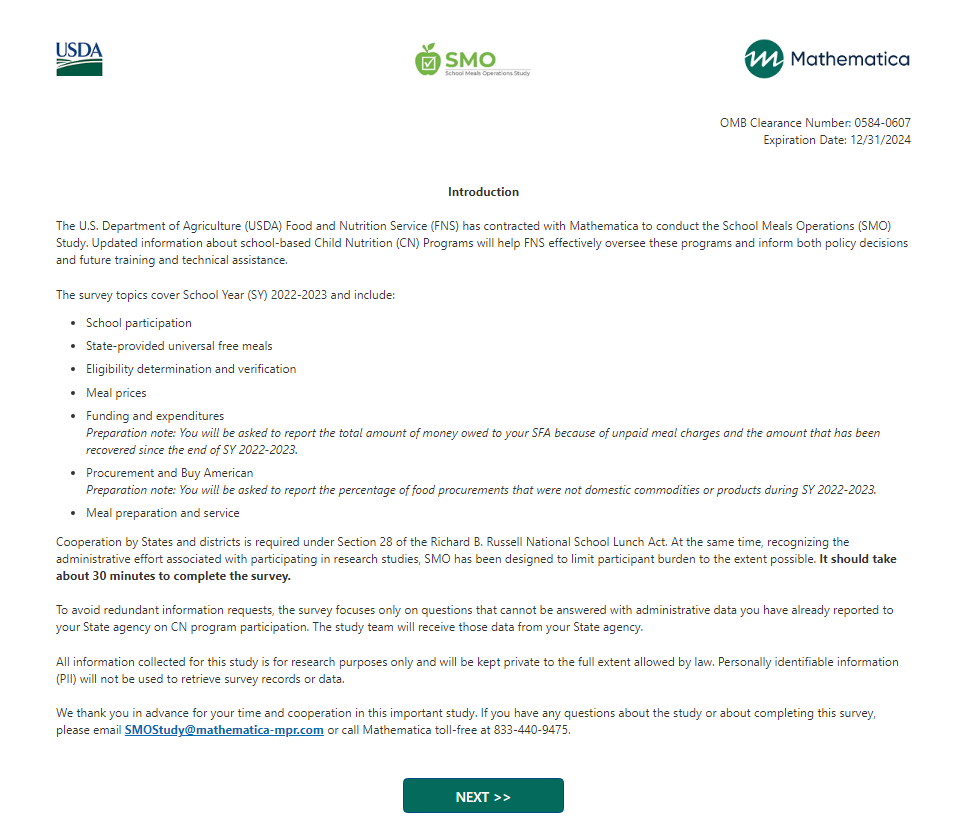 The Food and Nutrition Service (FNS) is collecting this information to understand how State agencies and school food authorities operated CN Programs in SY 2022-2023 and to satisfy the State agencies’ congressionally mandated reporting requirements for the COVID-19 nationwide waivers pursuant to section 2202 of the Families First Coronavirus Response Act (P.L. 116-127). This is a mandatory collection for State agencies and SFAs. FNS will use the information to assess how the waivers improved services to children and to inform FNS’s planning, policy, and guidance related to state and local meal service operations. Because the personally identifiable information (PII) requested under this collection will not be used to retrieve survey records or data, requirements of the Privacy Act of 1974 do not apply. Responses will be kept private to the extent provided by law and FNS regulations. According to the Paperwork Reduction Act of 1995, an agency may not conduct or sponsor, and a person is not required to respond to, a collection of information unless it displays a valid OMB control number. The valid OMB control number for this information collection is 0584-0607. The time required to complete this information collection is estimated to average 30 minutes per response, including the time for reviewing instructions, searching existing data sources, gathering and maintaining the data needed, and completing and reviewing the collection of information. Send comments regarding this burden estimate or any other aspect of this collection of information, including suggestions for reducing this burden, to: U.S. Department of Agriculture, Food and Nutrition Service, Office of Policy Support, 1320 Braddock Place, 5th Floor, Alexandria, VA 22314, ATTN: PRA (0584-0607). Do not return the completed form to this address.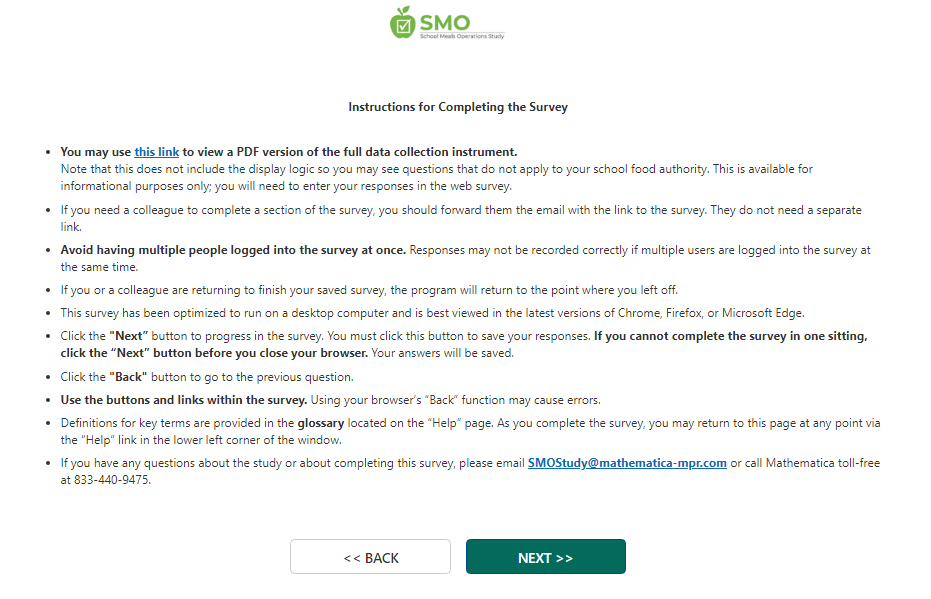 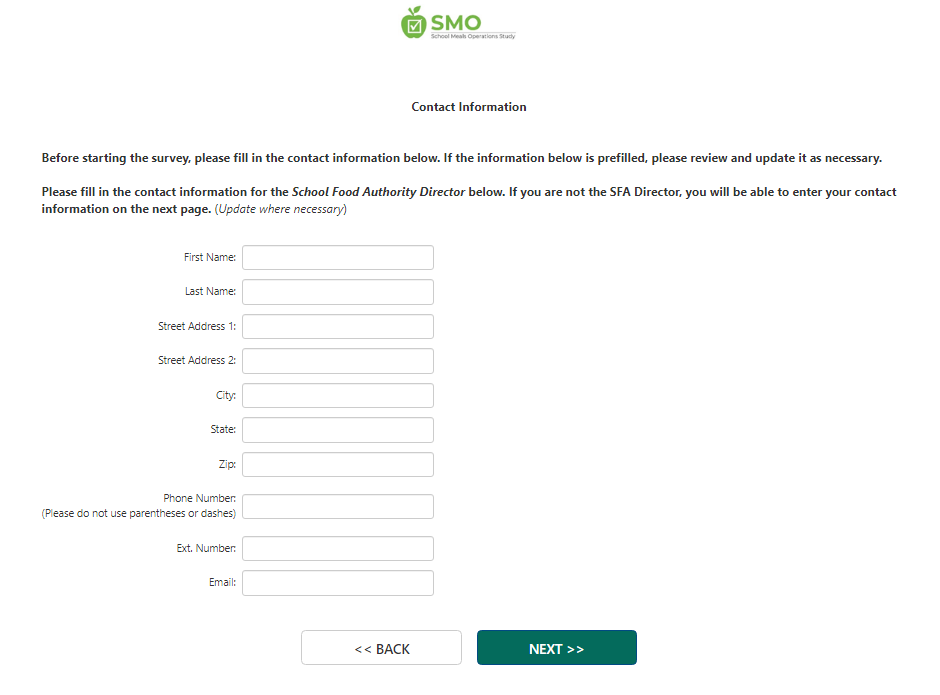 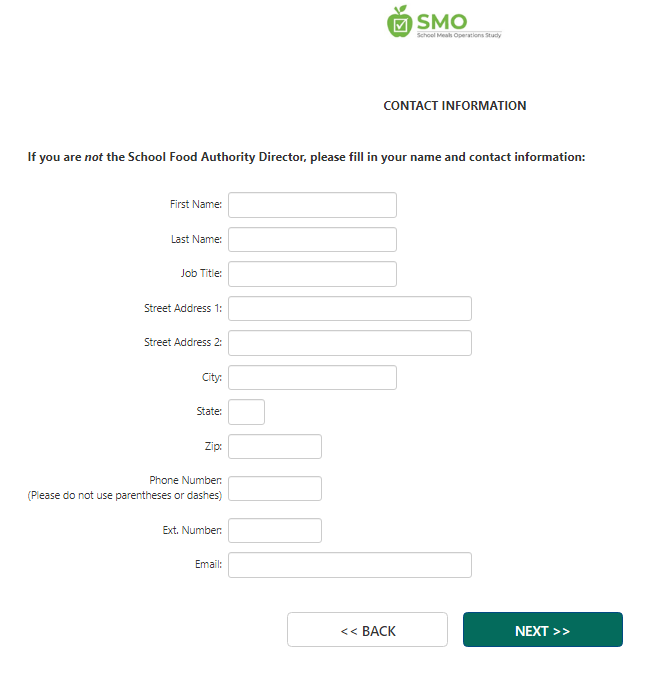 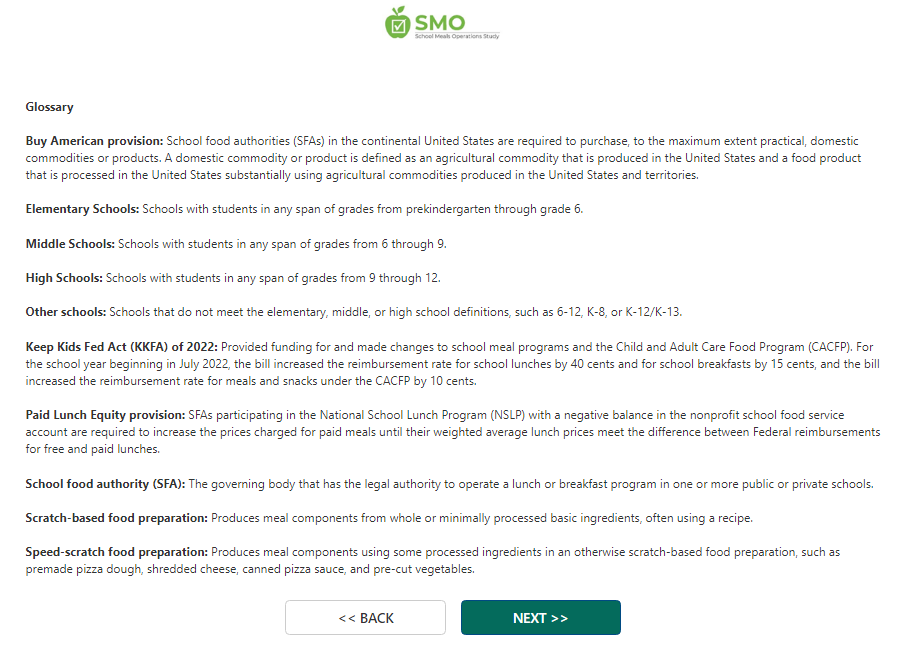 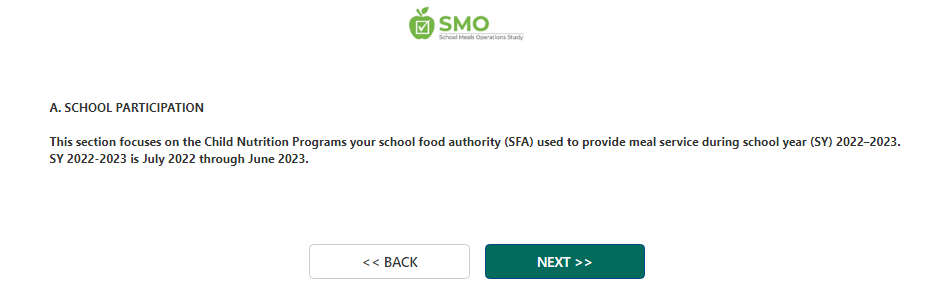 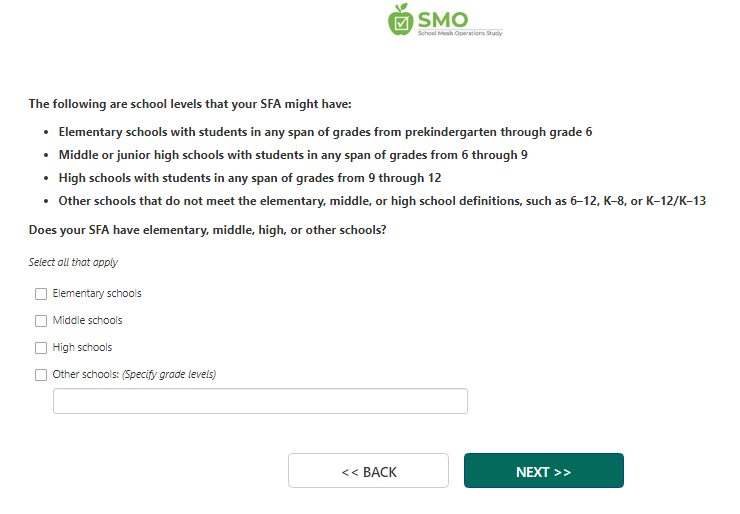 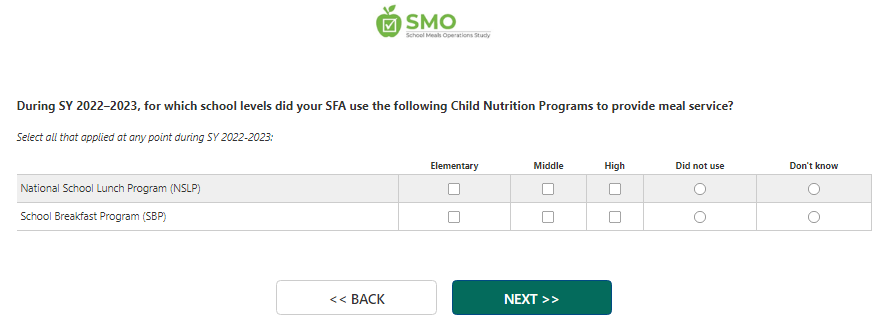 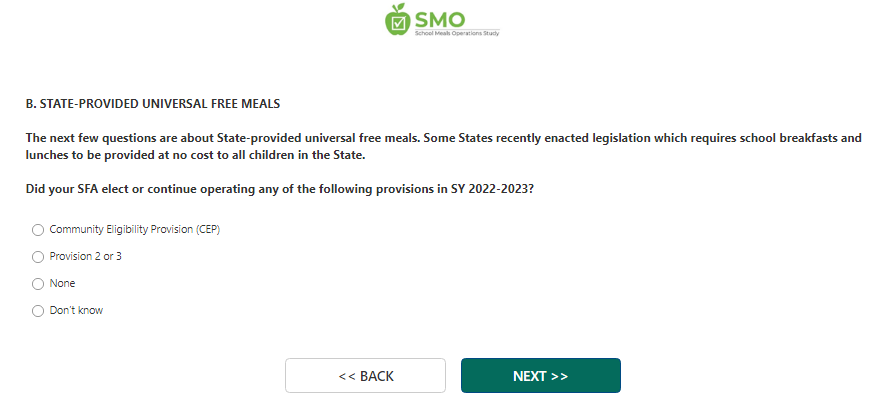 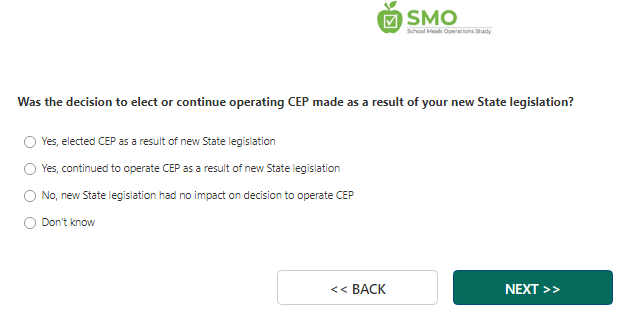 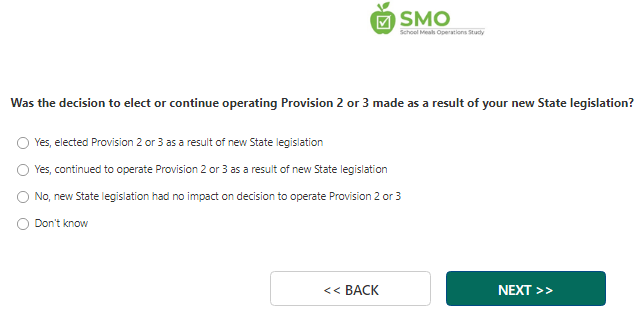 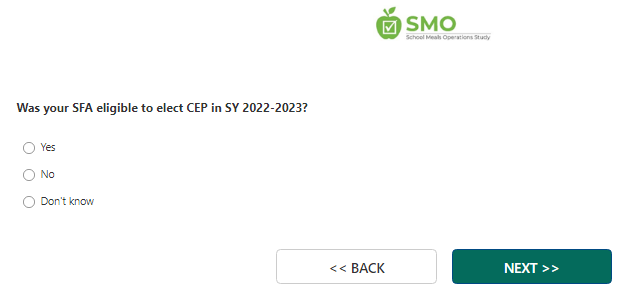 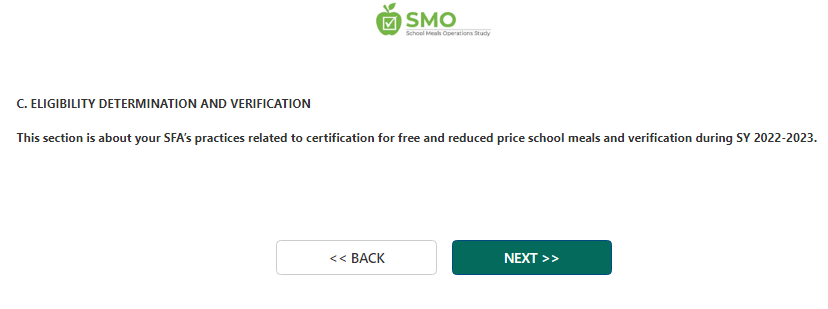 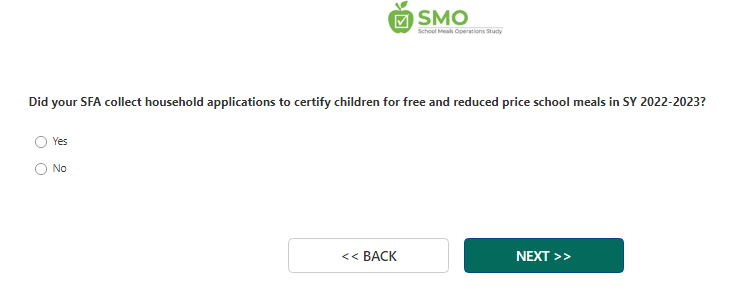 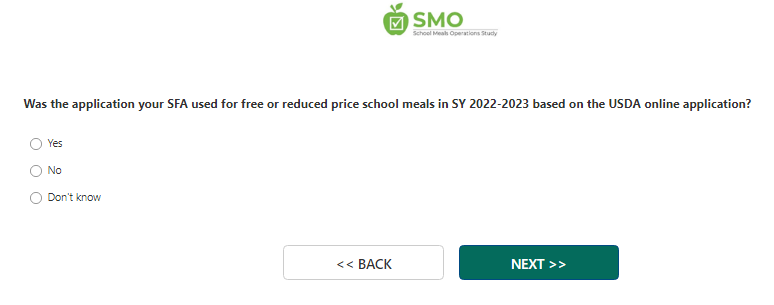 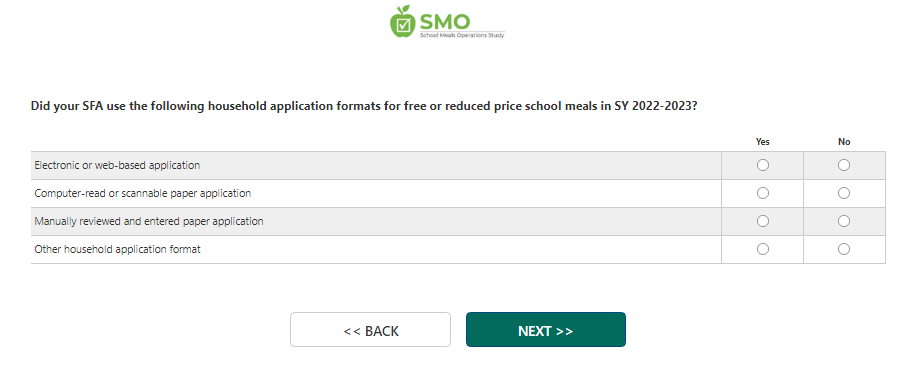 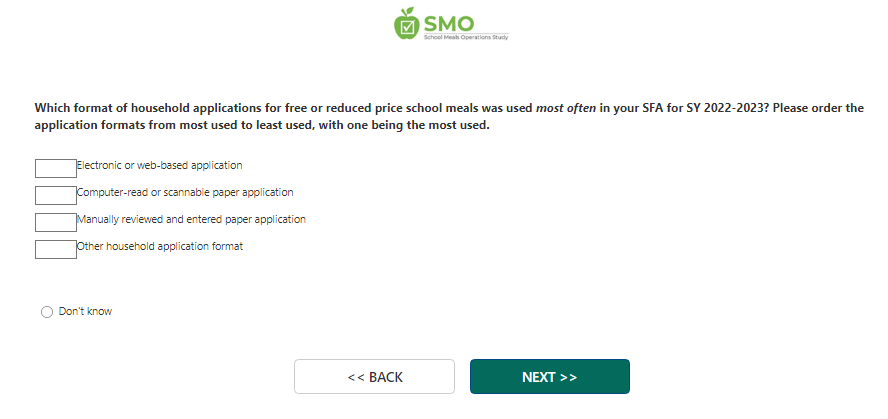 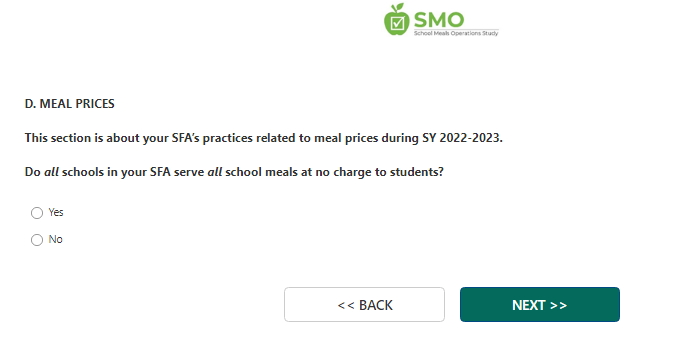 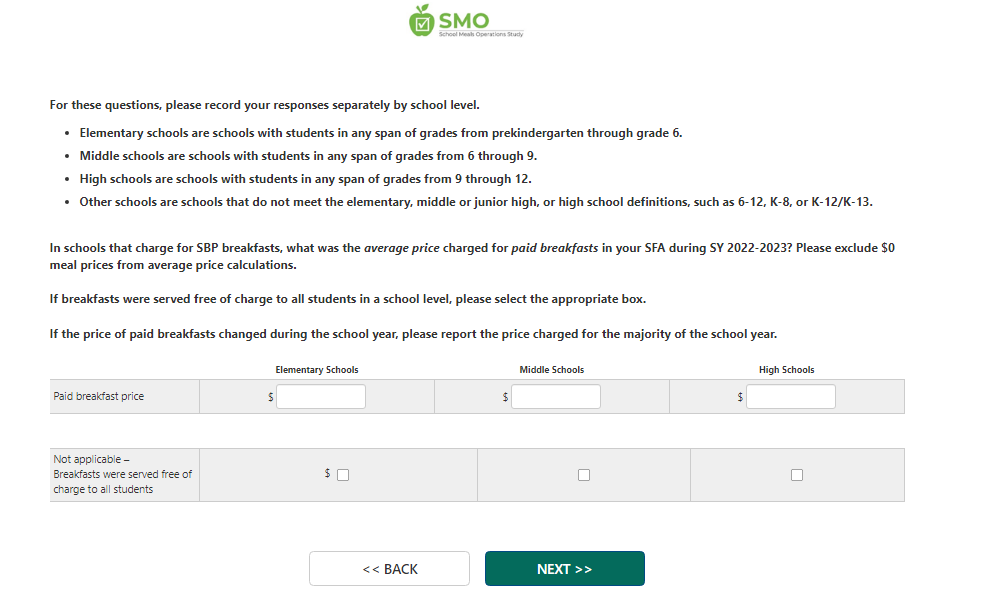 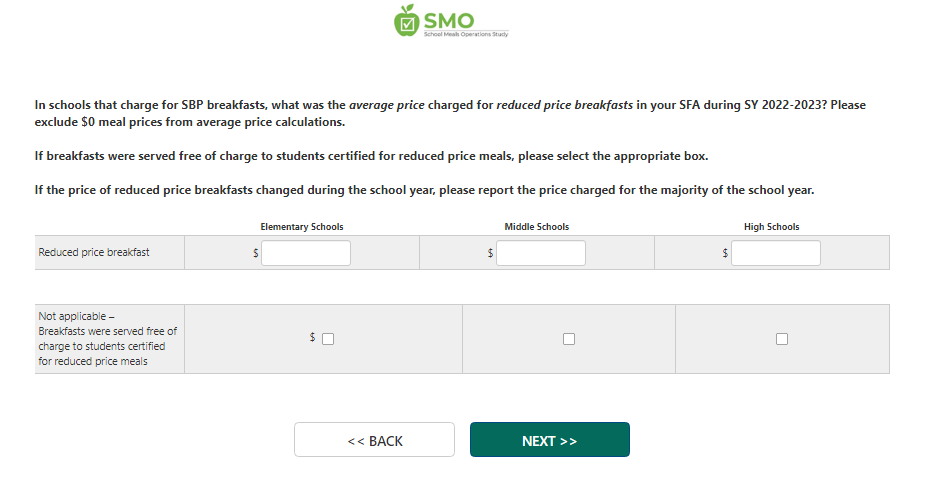 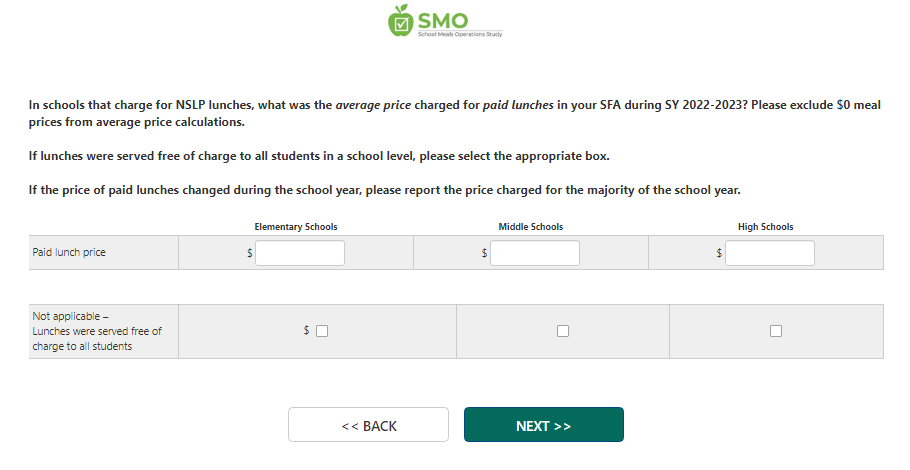 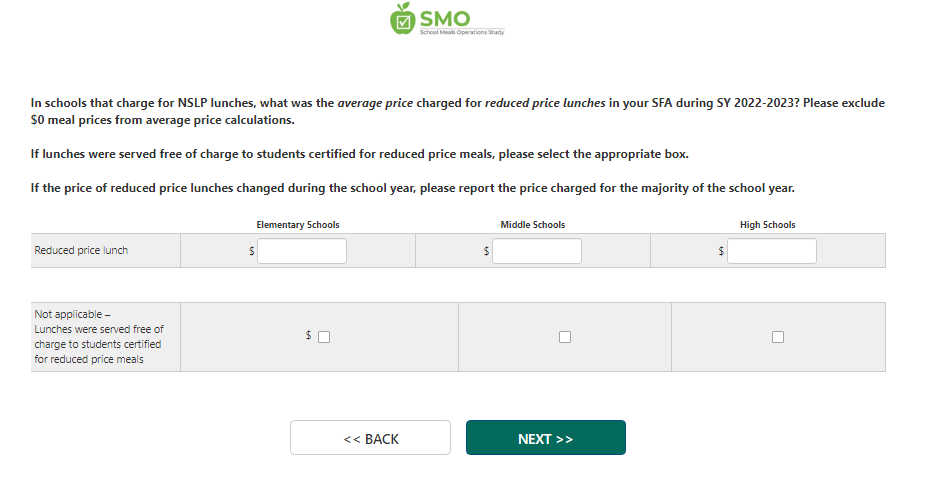 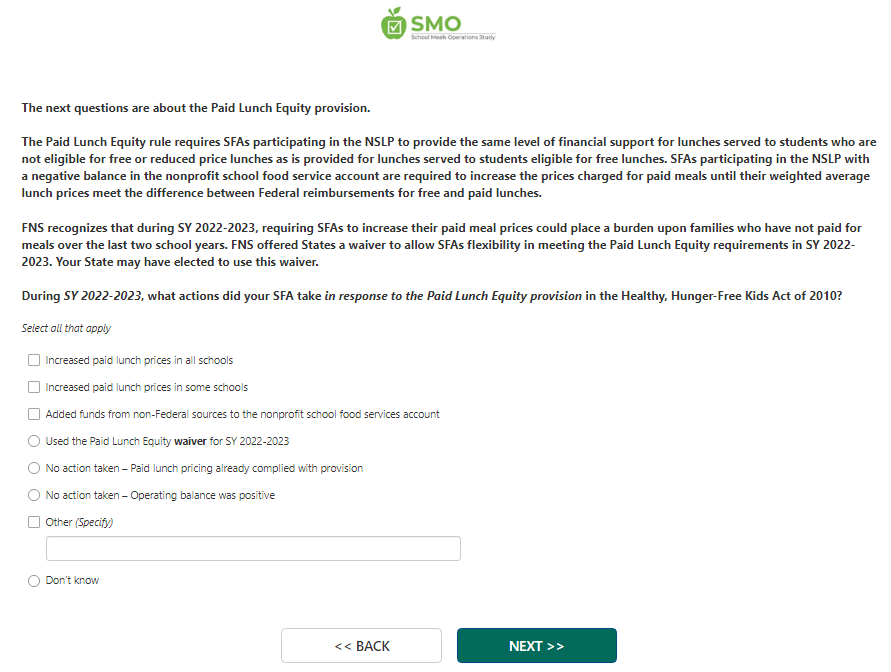 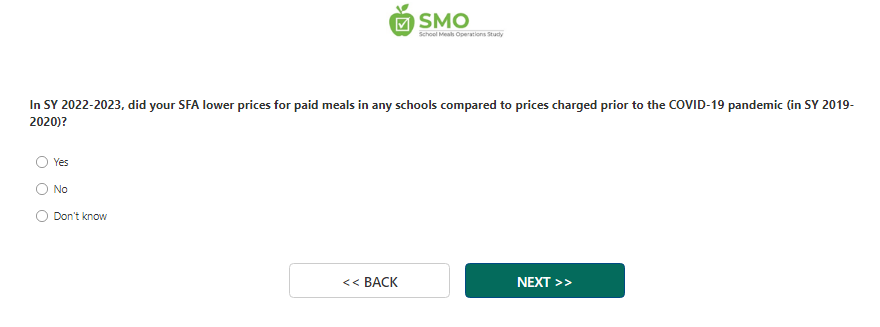 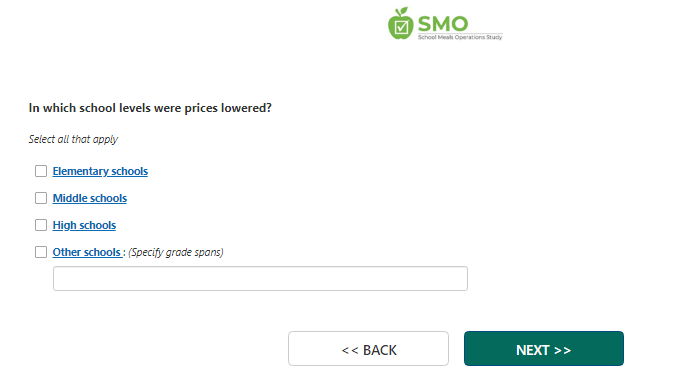 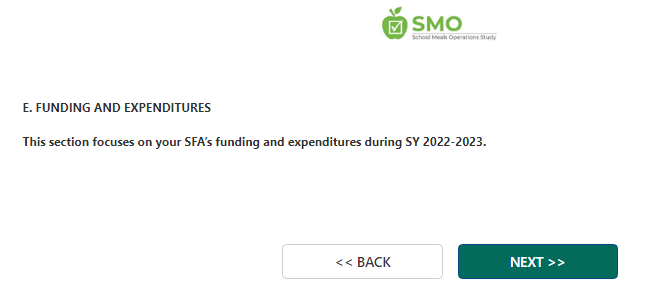 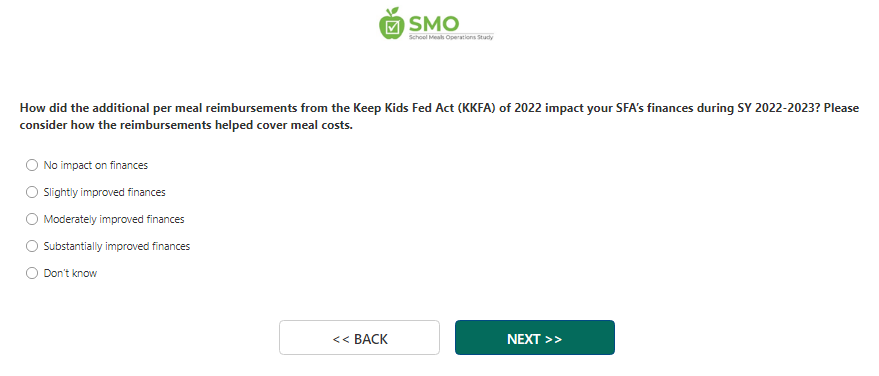 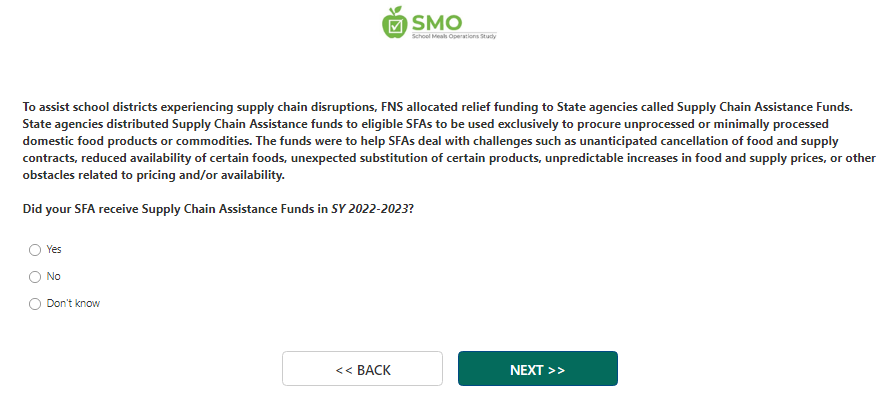 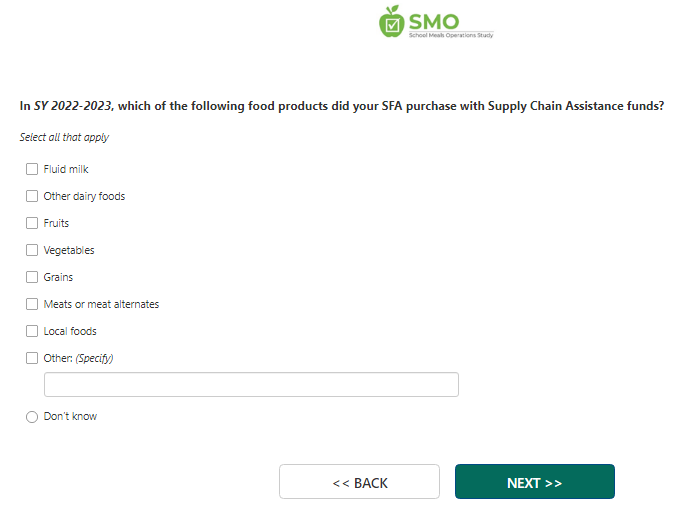 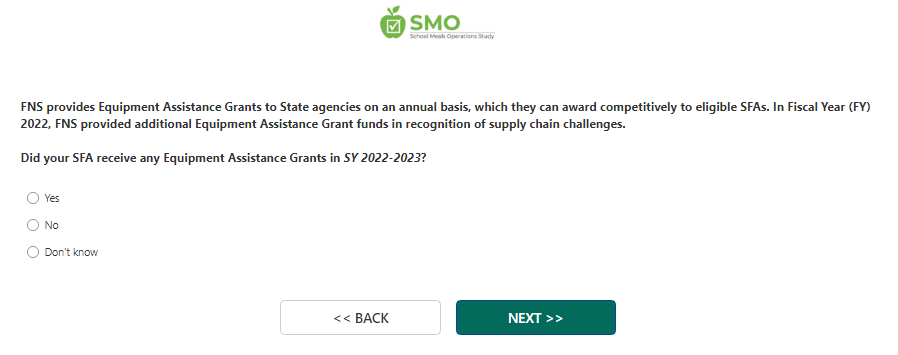 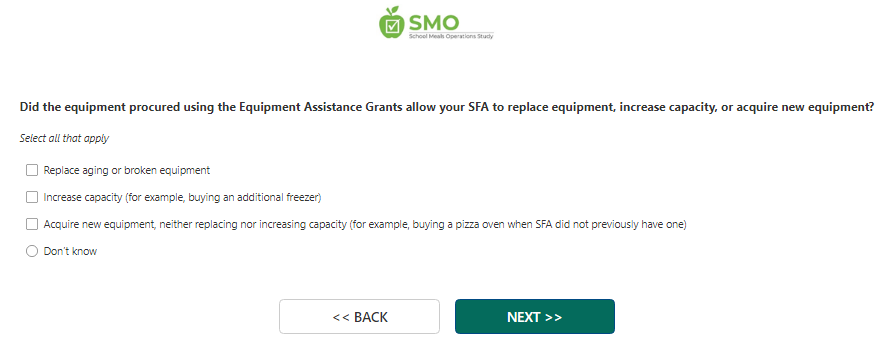 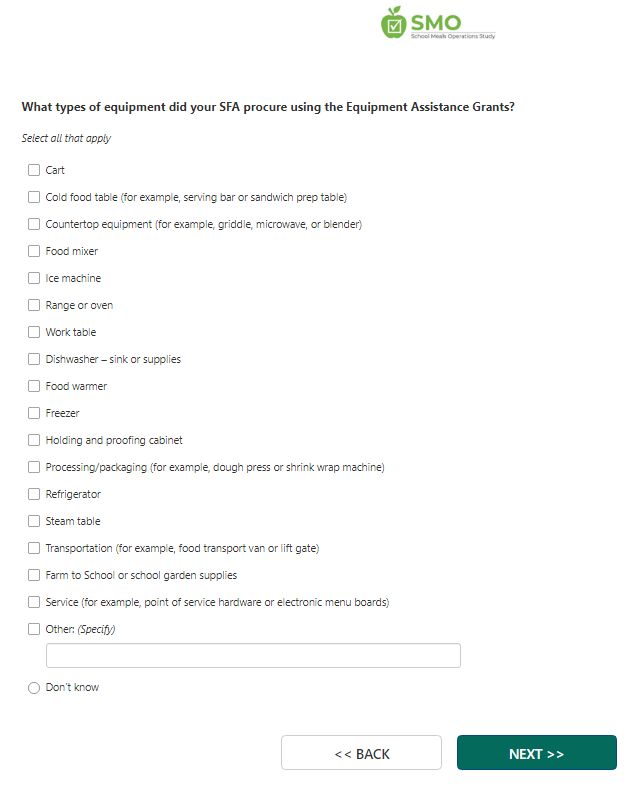 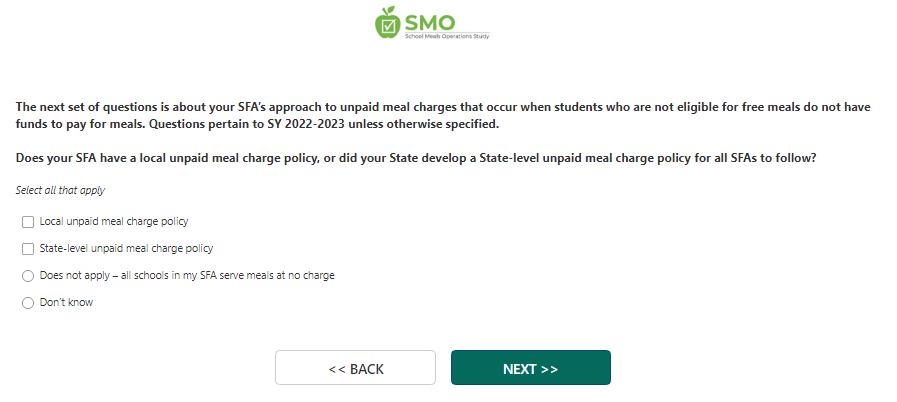 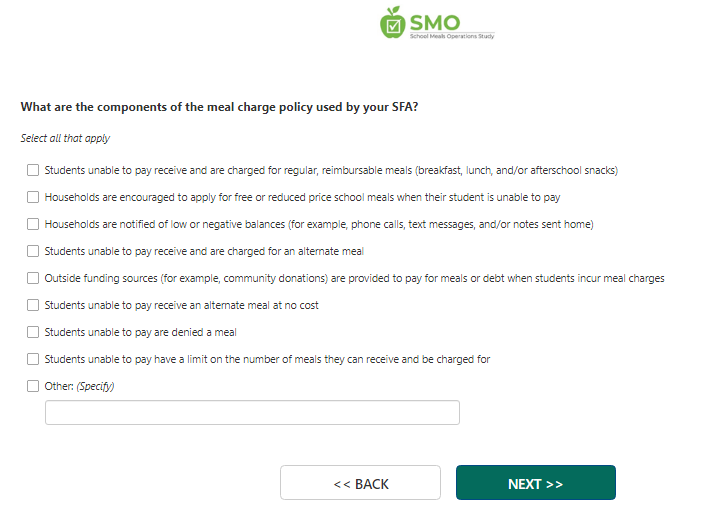 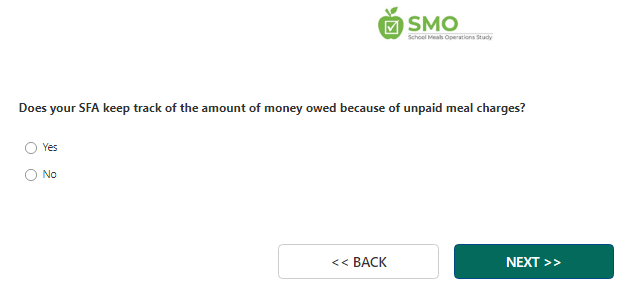 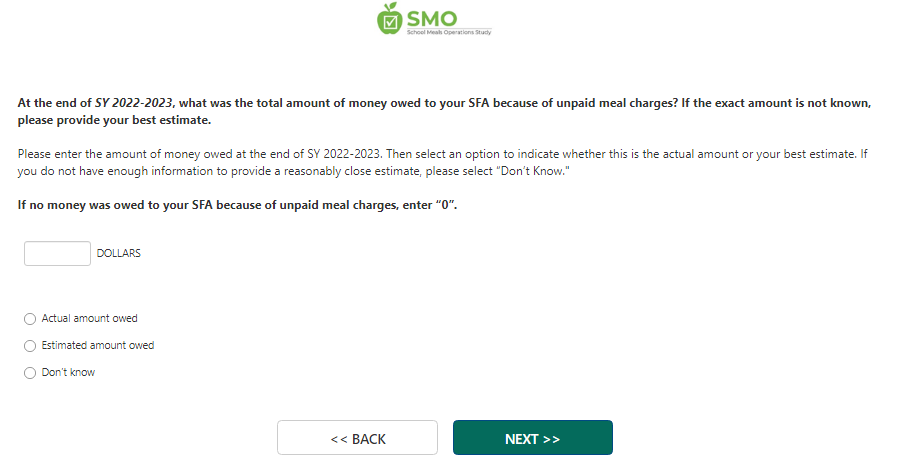 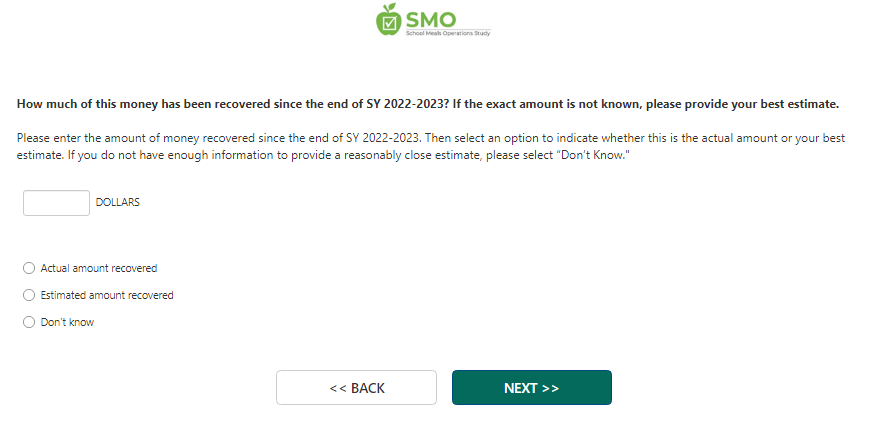 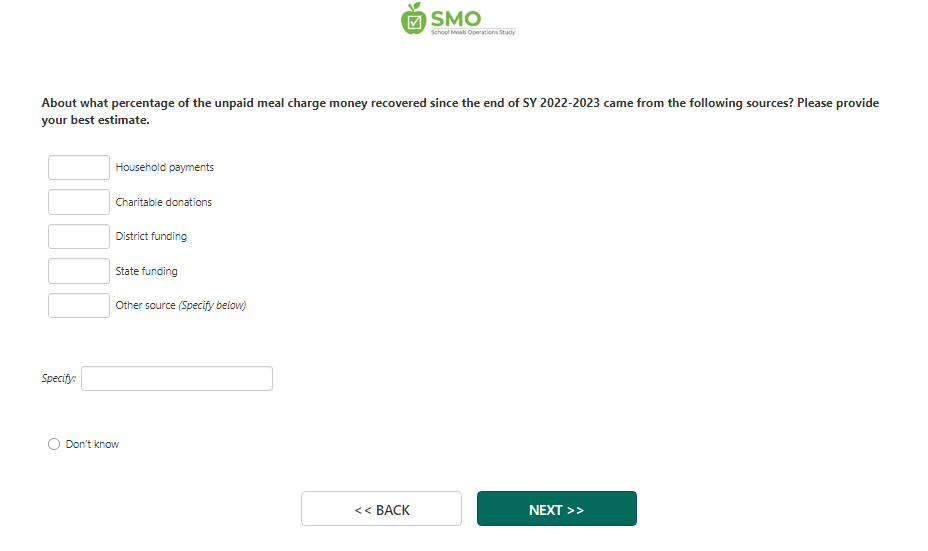 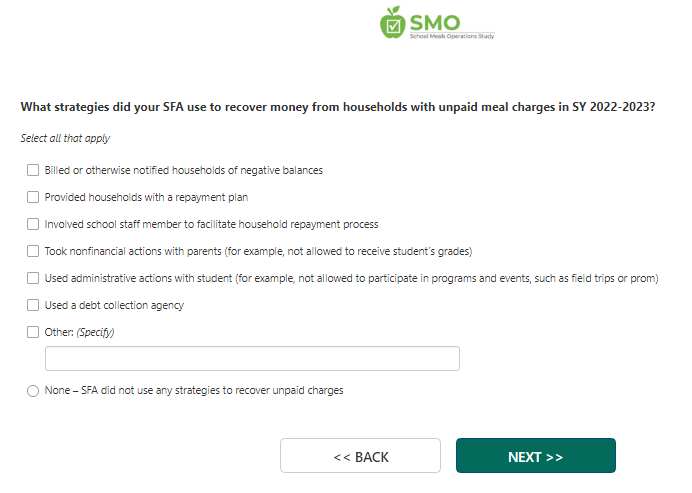 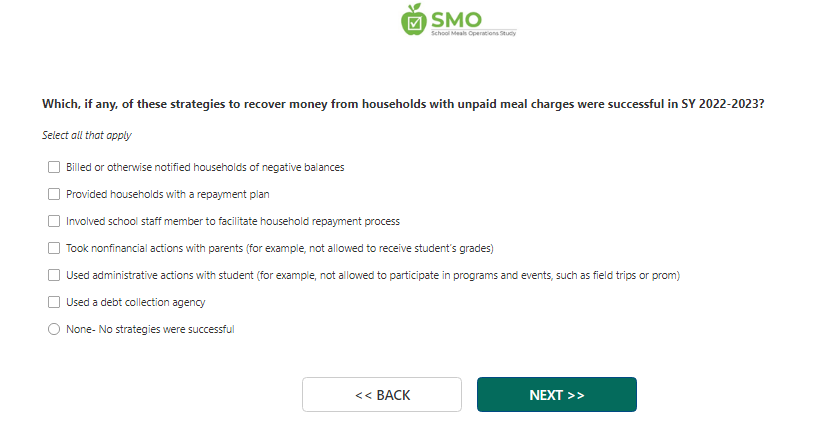 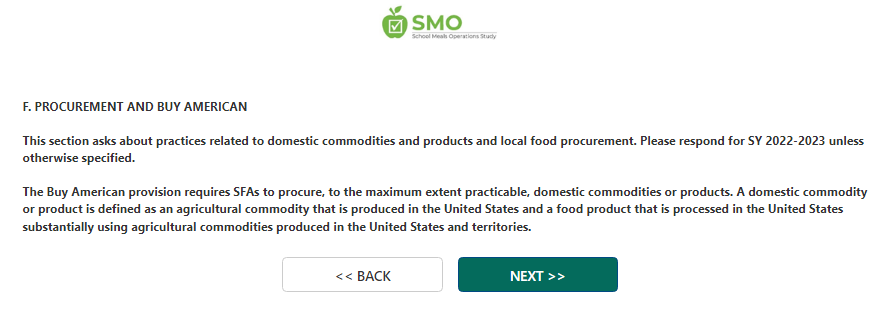 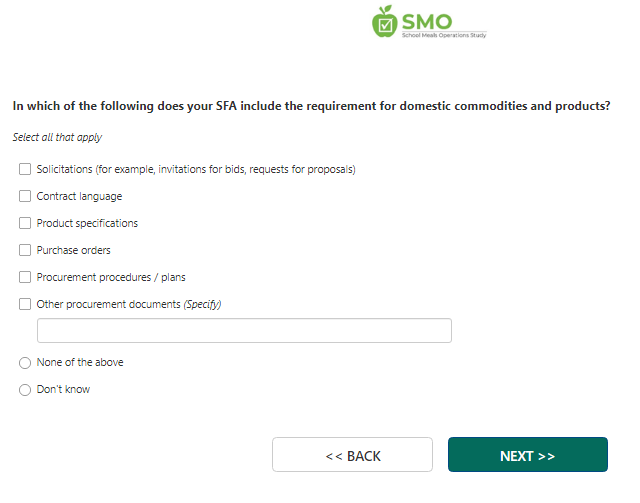 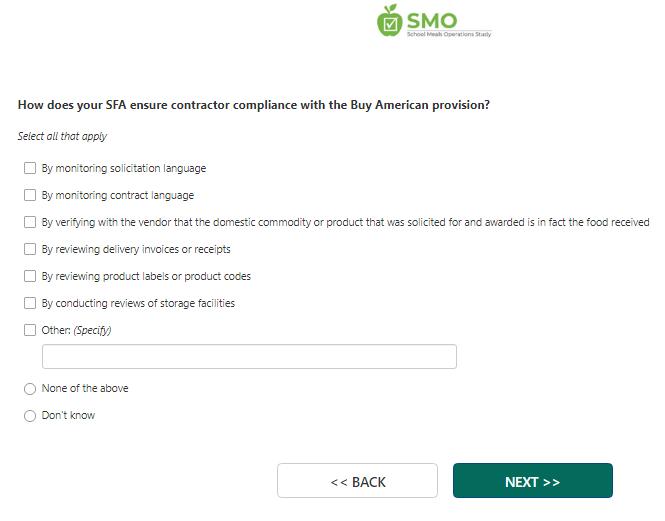 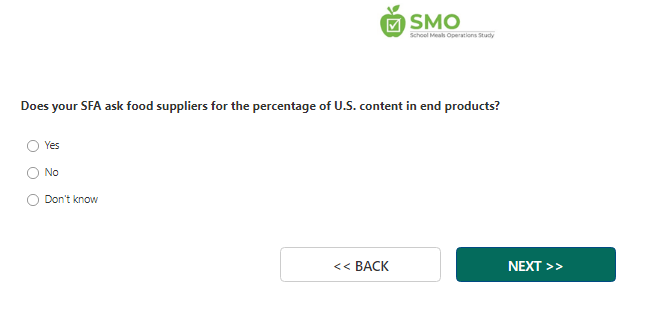 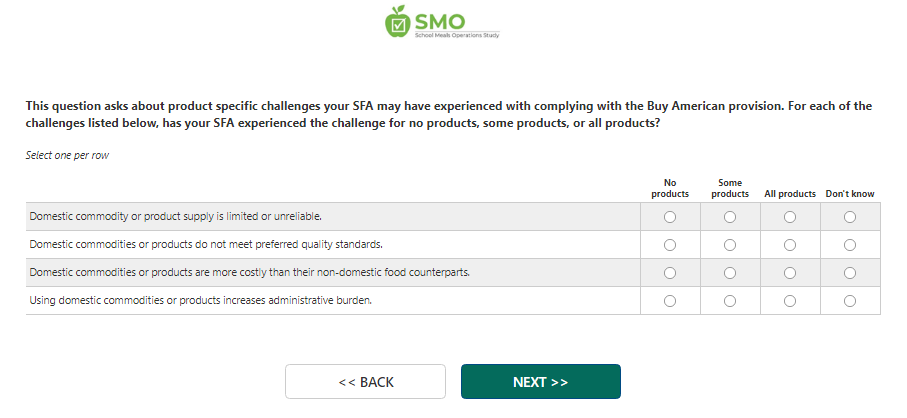 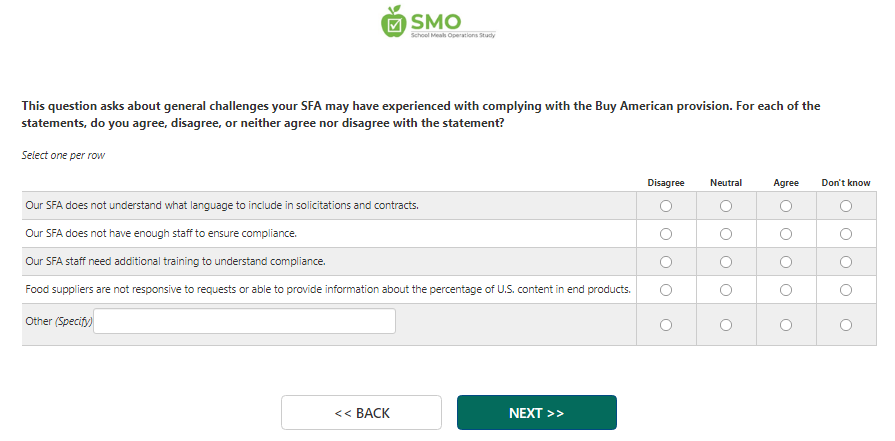 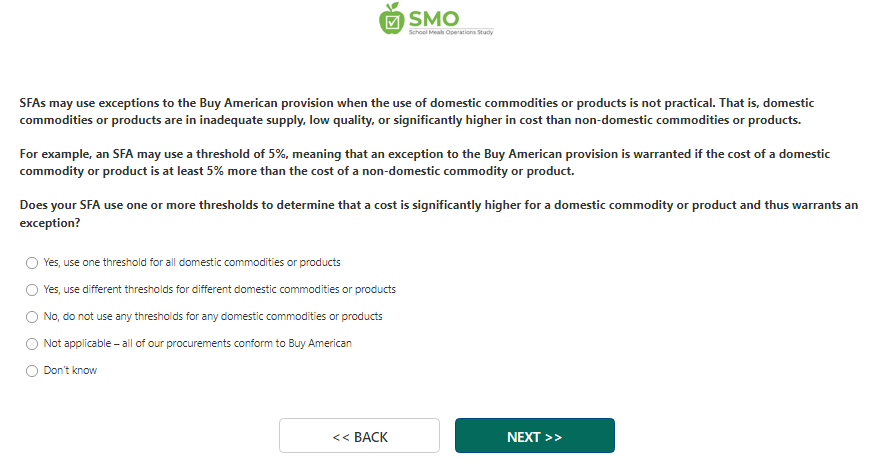 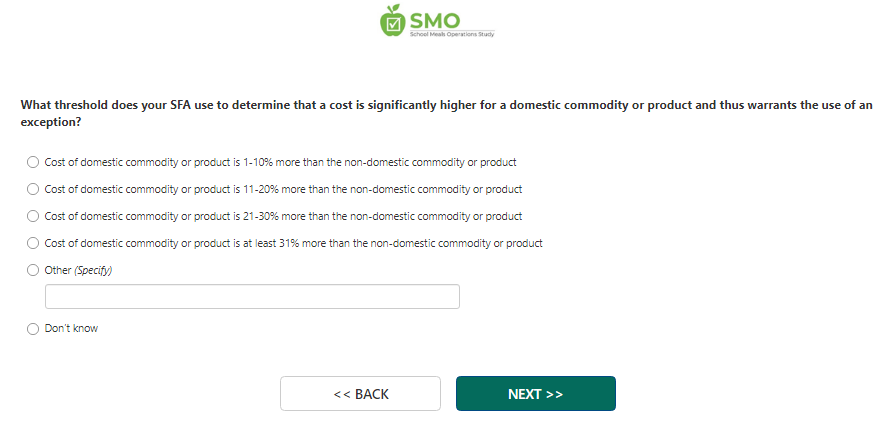 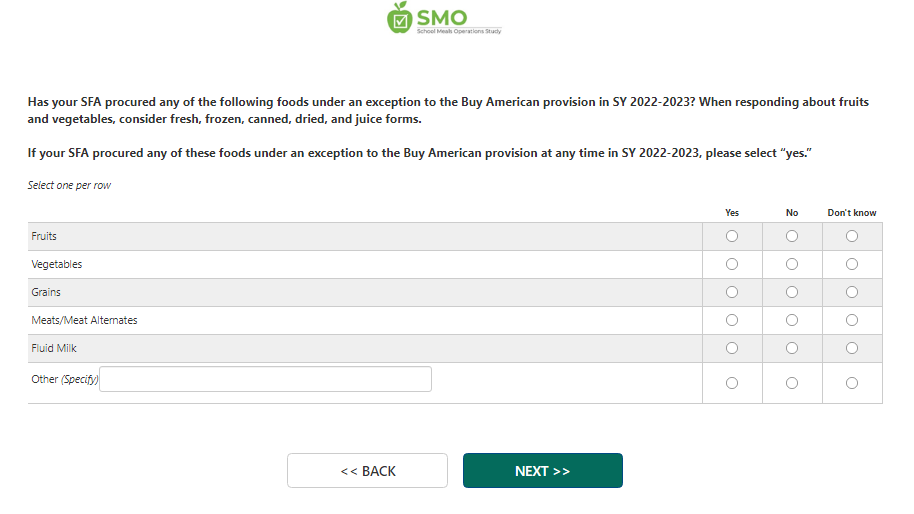 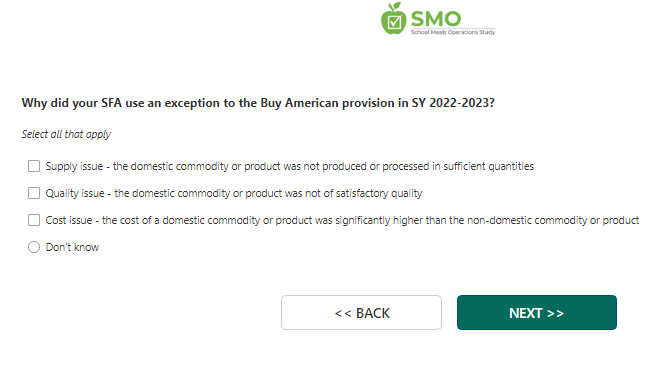 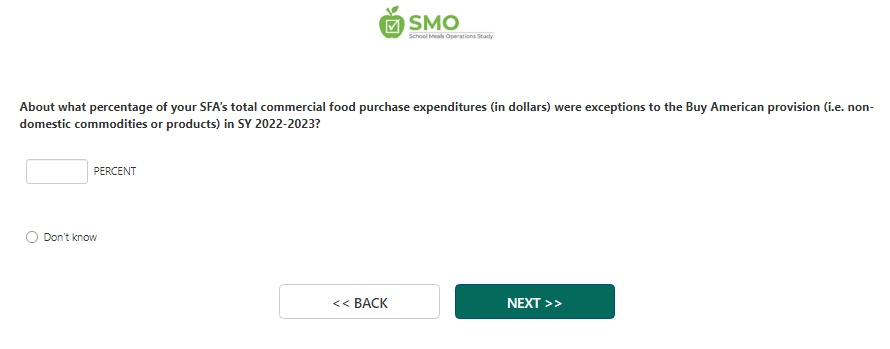 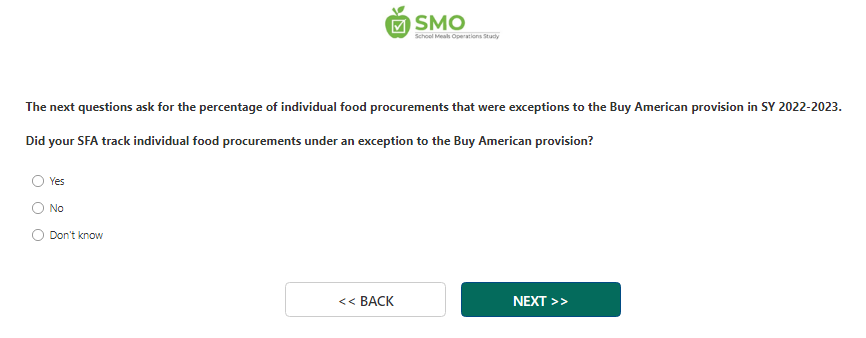 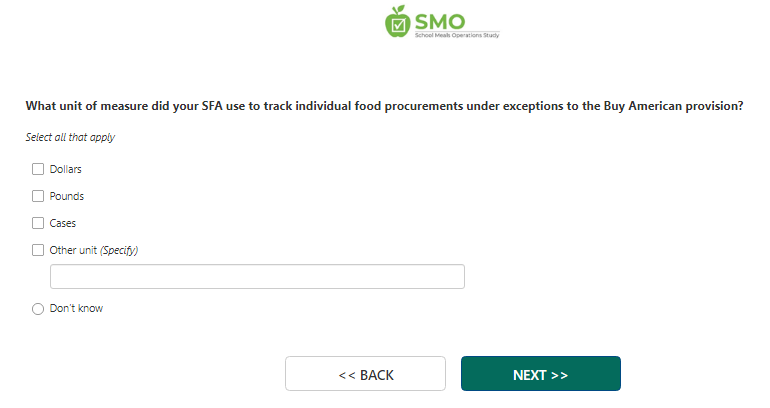 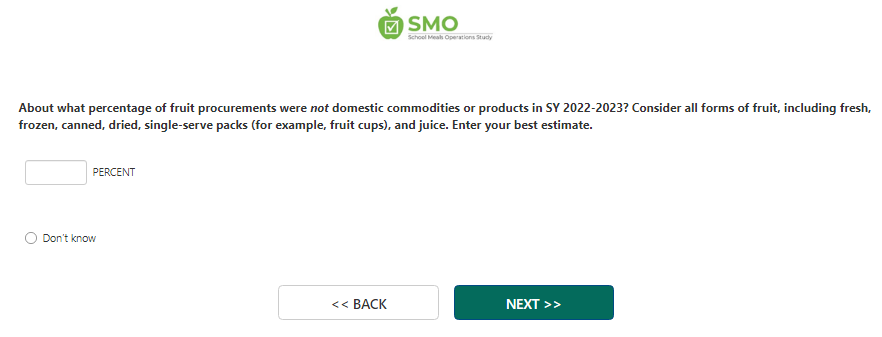 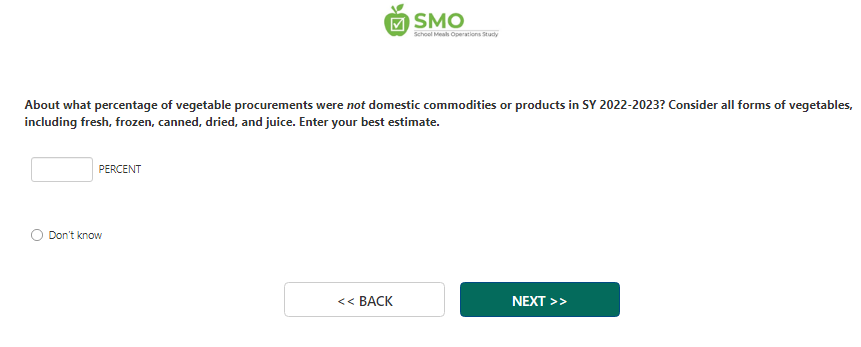 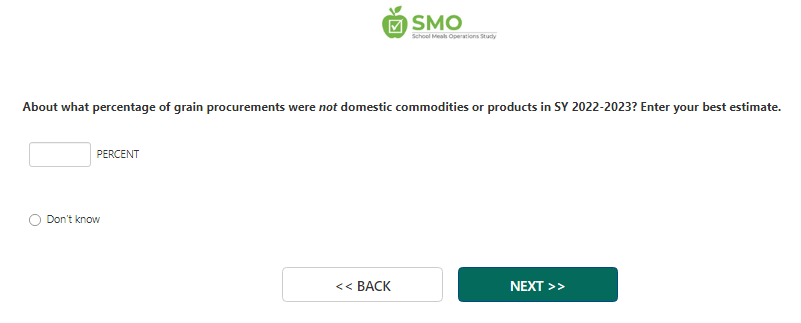 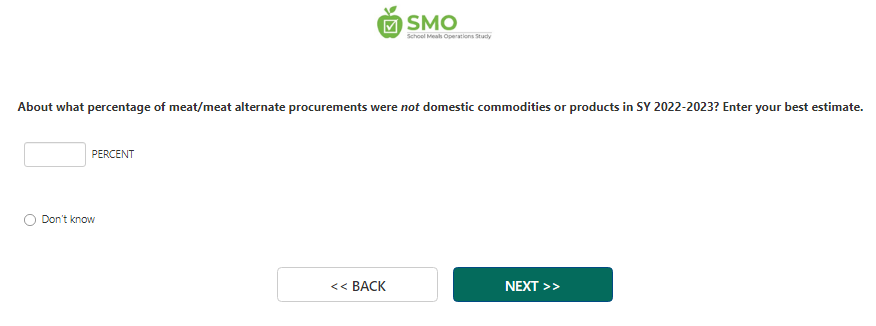 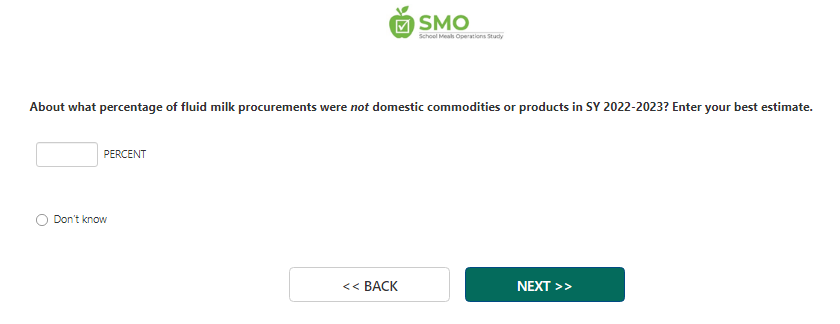 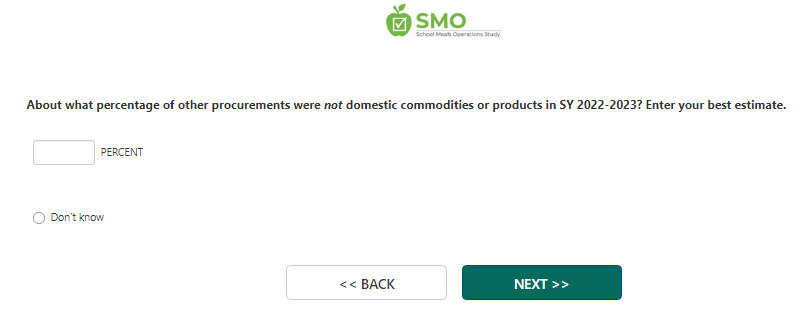 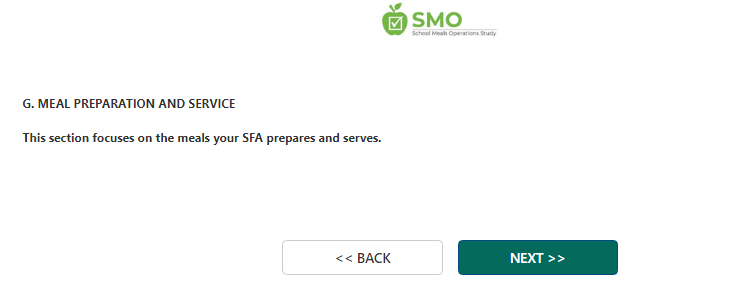 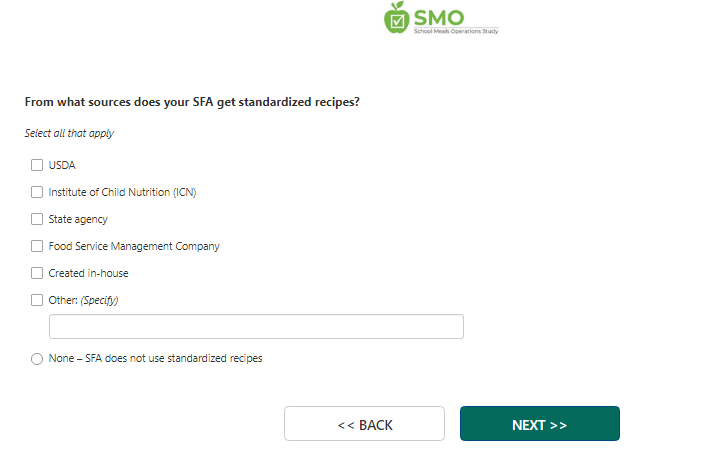 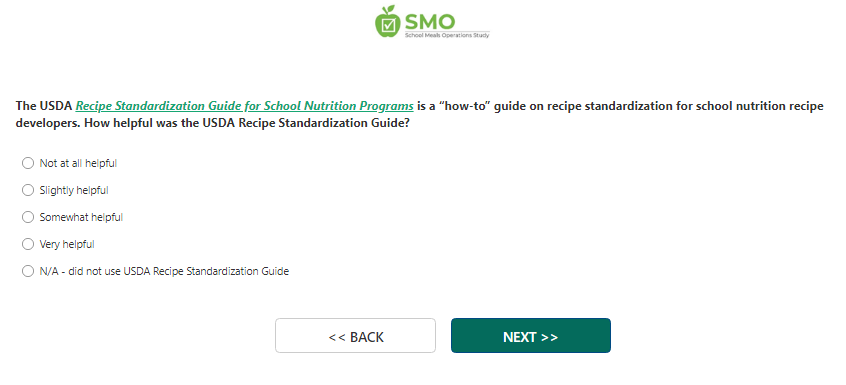 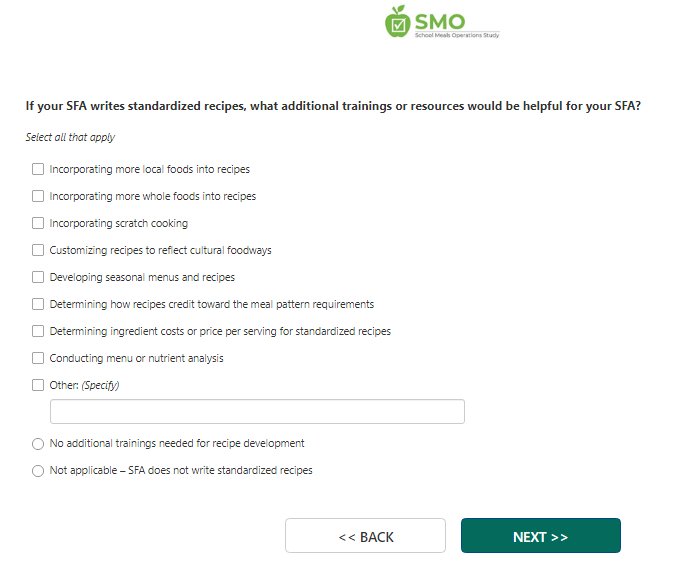 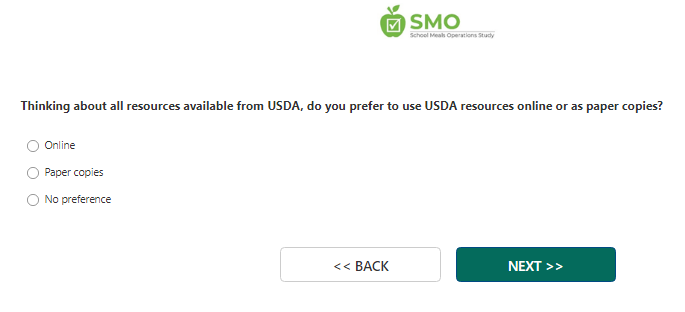 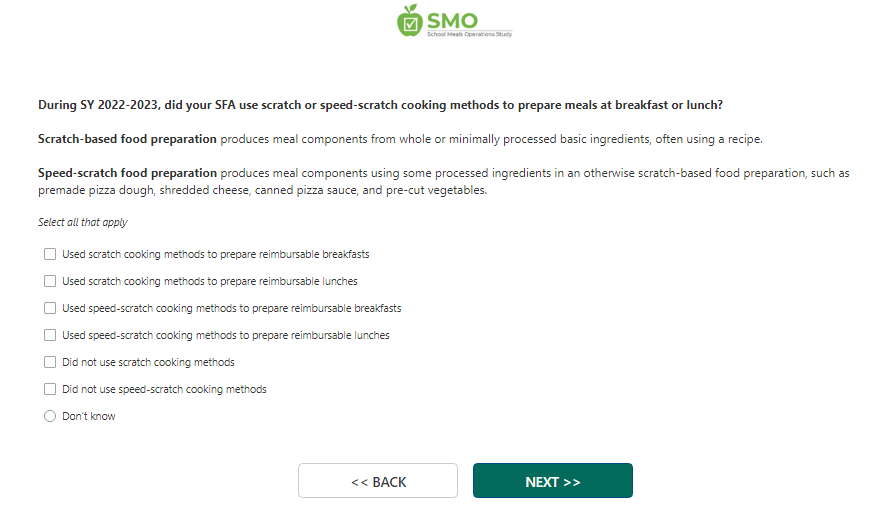 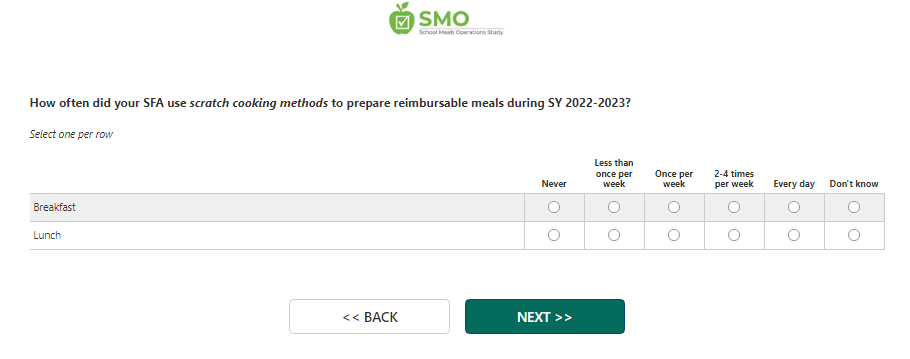 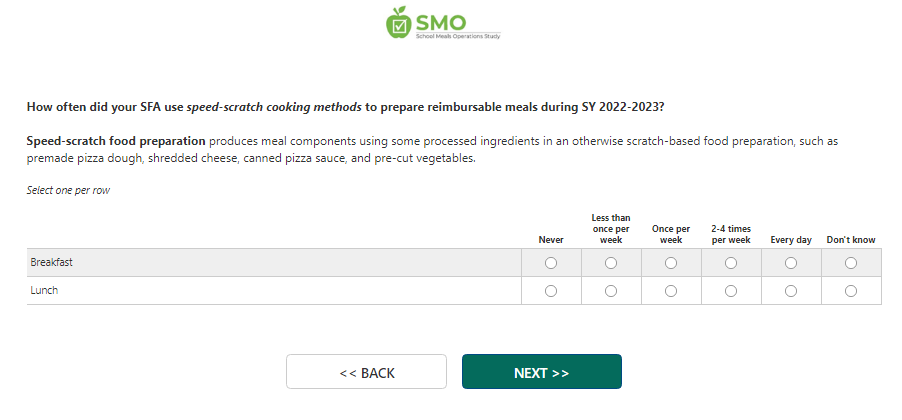 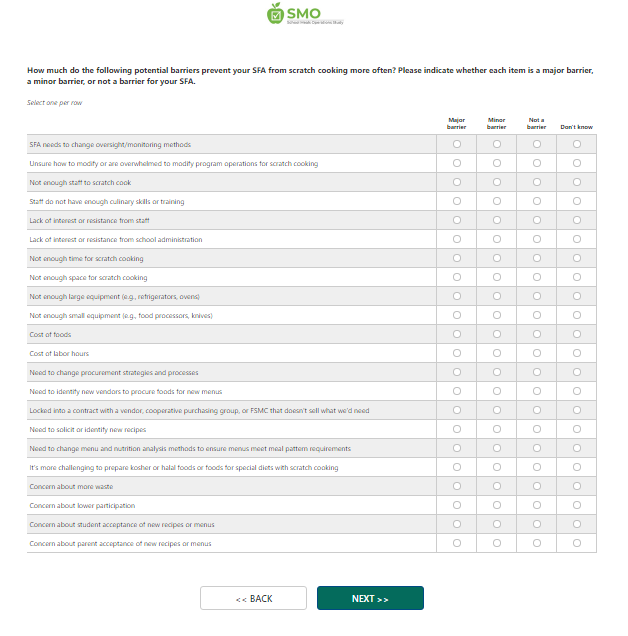 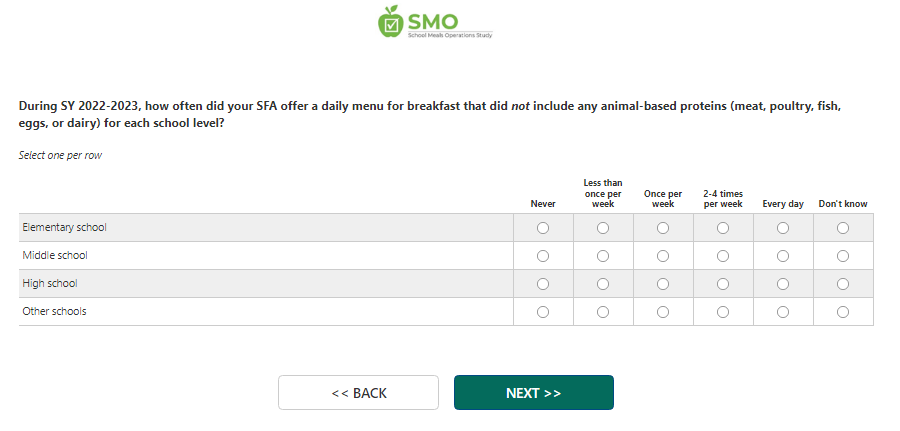 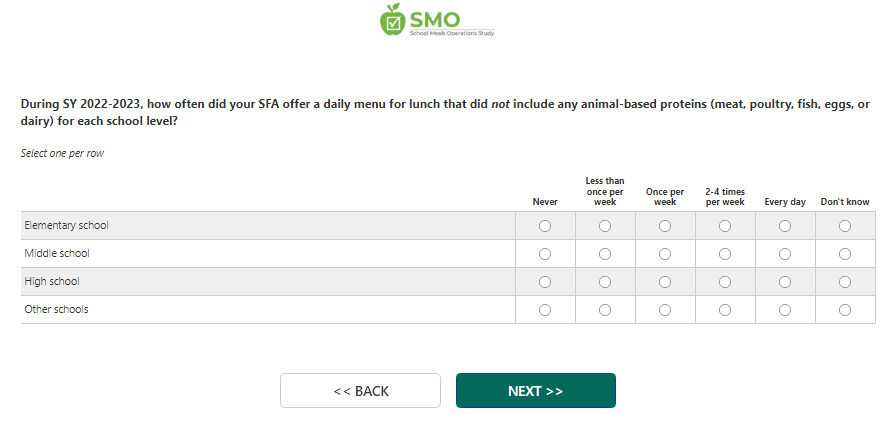 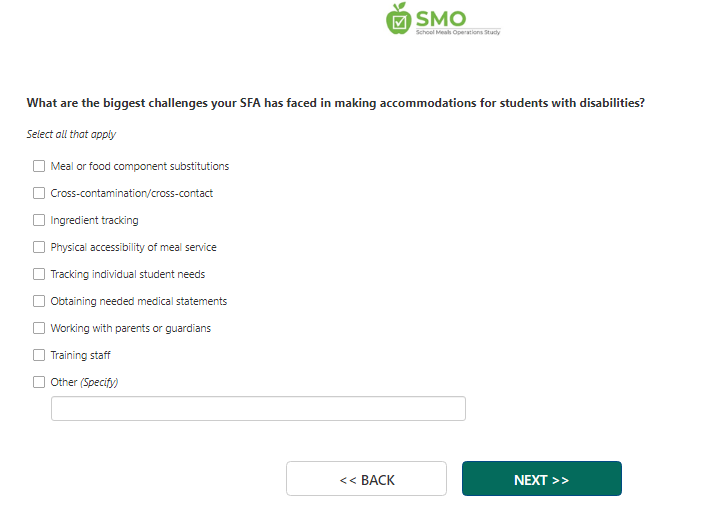 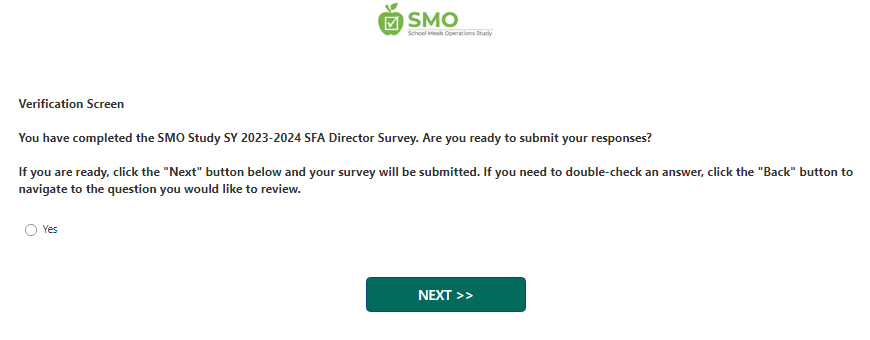 